Published 13 March 2024|   Bishop of Durham’s Office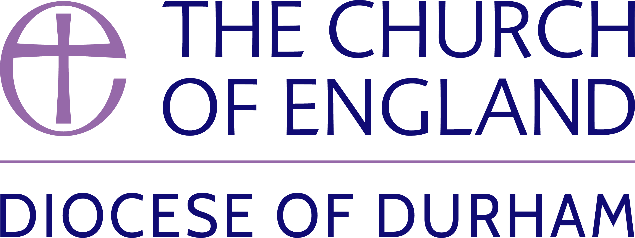 DIOCESE OF DURHAMMovement of Clergy: March-April 2024DIOCESE OF DURHAMMovement of Clergy: March-April 2024DIOCESE OF DURHAMMovement of Clergy: March-April 2024NameCurrent PostNew PostEffective Date(1)  MOVEMENT TO OR WITHIN THE DIOCESE:(1)  MOVEMENT TO OR WITHIN THE DIOCESE:Gibbs, The Revd Claire AnnePriest in Charge, Stockton Country ParishPriest in Charge of the benefices of Escomb and Witton Park and Etherley in plurality and of the benefice of Hamsterley and Witton-le-Wear. Also Care for Creation Officer (0.33 FTE) for the Diocese of Durham10.03.24Southern, The Revd Lindsay MargaretVicar, Parish of Catterick with Tunstall (Leeds)SSM Priest in Charge of Chilton St Aidan, Cornforth and Ferryhill08.04.24MacLaren, The Revd Canon ClareCanon Residentiary, Newcastle Cathedral (Newcastle)Provost, Sunderland Minster14.04.24Hole, The Revd Dr Samuel RichardAssociate Vicar, Chelsea St Luke (London)Chaplain and Solway Fellow, University College, Durham University25.04.24Fisher, The Revd JohnPriest in Charge, Durham St Giles, Shadforth and SherburnVicar, Durham St Giles, Shadforth and Sherburn28.04.24Feeney, The Revd Rebecca Anne MaryCurate in Charge, Chorley St Peter (Blackburn)Chaplain, HMP Low Newton29.04.24(2)  MOVEMENT FROM THE DIOCESE:Amoroso, The Revd Rebecca Mary LouiseChaplain of the Hill Colleges, Durham UniversitySpiritual & Pastoral Care Team Lead, Broadmoor Hospital (Oxford)31.03.24Ferguson, The Revd Timothy MichaelChaplain, St Hild & St Bede College, Durham University and Bridging the Gap OfficerVicar, Byker & Walkergate (Newcastle)28.04.24(3)  RESIGNATIONS:(4)  RETIREMENTS:Penman, The Revd RichardSSM Associate Minister, Sunderland St Mary and St Peter (The Group Ministry of The Annunciation)16.03.24Abbott, The Revd Barry JosephRector, Swalwell and Whickham St Mary in Plurality15.04.24McTeer, The Revd Canon Robert IanVicar, Auckland St Helen30.04.24